　発達障害に対する関心が、ますます高まってきています。子どもに日常的に関わる仕事に就かれている方で、自閉症やADHDの用語を一度も見聞きしたことがないという方はおられないのではないでしょうか。でも、それでは、「発達障害って何ですか？」と聞かれたとき、はっきりと答えられる人はどれだけいるでしょう？『それは、発達のいろいろな問題をもっている子どものことだよ』とか『自閉症やADHD、学習障害などのことだよ』と言っても、発達障害の一部には当てはまるかもしれませんが、発達障害全体の特徴を説明していることにはならないですよね。私は、発達障害のある子どもたちとの長い関わりの中で、発達障害とは、特定の非定型発達特性を持ち、その特性のために日常生活においてさまざまな困難を抱えている状態をいうと考えるのが、もっとも現実的な説明の一つではないかと考えるようになりました。この講座では、そのような視点に立ち、発達障害の基本から対応までを解説したいと思います。なお、昨年同様、参加された方々と一緒に事例検討も行いたいと考えていますので、お困りの事例がありましたらご遠慮なさらずにお申し込み下さい。　　　　　　　　　　　　　　　　　　　　【企画講師 　宮本　信也】事例提出条件 ⇒ 事例提出までに、事例にかかわる方々の承諾を得ること※プログラム・時間について･･･２日間とも開始・終了時間以外は一応の目安で、適宜変更いたします。プ　ロ　グ　ラ　ム日程時  間テ　ー　マプ　ロ　グ　ラ　ム２月４日(土)14：00～14：10オリエンテーション　 講義のねらいと進め方プ　ロ　グ　ラ　ム２月４日(土)14：10～15：20第一講義　発達障害総論１）発達障害とは２）非定型発達と適応行動の問題３）発達障害の成因プ　ロ　グ　ラ　ム２月４日(土)15：30～18：00第二講義　発達障害各論１）知的発達症（知的発達障害）２）自閉スペクトラム症（自閉症スペクトラム障害）３）注意欠如・多動症（注意欠如・多動性障害）４）コミュニケーション症群、限局性学習症、発達性協調運動症プ　ロ　グ　ラ　ム２月５日(日) 9：30～12：15第三講義　発達障害への支援プ　ロ　グ　ラ　ム２月５日(日)昼     食　（各自でお取りください）昼     食　（各自でお取りください）プ　ロ　グ　ラ　ム２月５日(日)13：15～15：45事例検討    ＊ご提出いただいた事例を職場で実践的に使える検討方法で検討し、「どのような対応をすべきか」「方法論」を導く実際を学んでいきますプ　ロ　グ　ラ　ム２月５日(日)16：00～17：00全体質疑・意見交換　　（質問状況によっては早めに終わる場合もあります）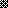 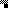 